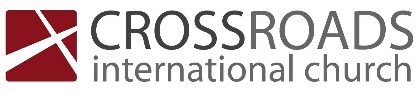 Who is on Trial?-God exposes the heart of man-John 18:13-27Scene 1: Mankind attempts to accuse God (vs. 13-14)Scene 2: Peter fails early test to deny Christ (vs. 15-18)Scene 3: The trial of Annas and his officer (vs. 19-24)	Why do you ask me?	Why do you strike me?Scene 4: Peter fails more tests as pressure increases (vs. 25-27)Serious Questions to AskIf Jesus put any of us on trial, what would he expose?If we succumb to social pressure and compromise our discipleship, why does this happen?If we compromise ourselves, what do we do next?CIC 14-07-2024